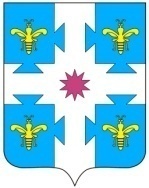  внесении изменений в           к п. 3.1.О мерах по реализации решения Собрания депутатов Козловского муниципального округа Чувашской Республики «О внесении изменений в решение Собрания депутатов Козловского района Чувашской Республики «О районном бюджете Козловского района Чувашской Республики на 2022 год и на плановый период 2023 и 2024 год»Администрация             Козловского             района            Чувашской          Республики п о с т а н о в л я е т:1. Принять к исполнению районный бюджет Козловского района Чувашской Республики на 2022 год с учетом изменений, внесенных решением Собрания депутатов Козловского муниципального округа Чувашской  Республики от 26 декабря 2022 г. № 1/104 «О внесении изменений в решение Собрания депутатов Козловского района Чувашской Республики «О районном бюджете Козловского района Чувашской Республики на 2022 год и на плановый период 2023 и 2024 годов».2. Утвердить прилагаемый перечень мероприятий по реализации решения Собрания  депутатов Козловского муниципального округа Чувашской Республики от 26 декабря 2022 г. № 1/104 «О внесении изменений в решение Собрания депутатов Козловского района Чувашской Республики «О районном бюджете Козловского района Чувашской Республики на 2022 год и на плановый период 2023 и 2024 годов».3. Главным распорядителям и получателям средств районного бюджета Козловского района Чувашской Республики:обеспечить полное, экономное и результативное использование безвозмездных поступлений, имеющих целевое назначение;не допускать образования кредиторской задолженности по расходным обязательствам.4. Настоящее постановление вступает в силу после его официального опубликования.И.о. главы администрации Козловского района							                               Г.М. ПушковУтвержденпостановлением администрации Козловского районаЧувашской Республикиот 29.12.2022  № 672П Е Р Е Ч Е Н Ьмероприятий по реализации решения Собрания депутатов Козловского муниципального округа Чувашской Республики от 26 декабря 2022 г. № 1/104 «О внесении изменений в решение Собрания депутатов Козловского района Чувашской Республики «О районном бюджете Козловского района Чувашской Республики на 2022 год и на плановый период 2023 и 2024 годов»№ппНаименование мероприятияСроки реализацииОтветственныйисполнитель12341.Внесение изменений в сводную бюджетную роспись районного бюджета Козловского района Чувашской Республики на 2022 год не позднее29 декабря 2022 г.финансовый отдел администрации Козловского района Чувашской Республики2.Представление в финансовый отдел администрации Козловского района Чувашской Республики уточненных бюджетных смет казенных учреждений Козловского района Чувашской Республики, планов финансово-хозяйственной деятельности бюджетных и автономных учреждений Козловского района Чувашской Республики на 2022 год, в которые были внесены измененияне позднее29 декабря 2022 г.главные распорядители средств районного бюджета Козловского района Чувашской Республики3.Внесение изменений в муниципальные программы Козловского района Чувашской Республики в целях их приведения в соответствие с решением Собрания депутатов Козловского муниципального округа Чувашской Республики от 26 декабря 2022 г. № 1/104 «О внесении изменений в решение Собрания депутатов Козловского района Чувашской Республики «О районном бюджете Козловского района Чувашской Республики на 2022 год и на плановый период 2023 и 2024 годов»не позднее30 декабря 2022 г.ответственные исполнители муниципальных программ Козловского района Чувашской Республики4.Подготовка предложений о внесении изменений в постановление администрации Козловского района Чувашской Республики от 30 декабря 2021 г. № 630 «Об утверждении предельной численности и фонда оплаты труда работников органов местного самоуправления Козловского района Чувашской Республики на 2022 год и на плановый период 2023 и 2024 годов»не позднее29 декабря 2022 годафинансовый отдел администрации Козловского района Чувашской Республики5.Подготовка предложений о внесении изменений в постановление администрации Козловского района Чувашской Республики от 30 декабря 2021 г. № 629 «Об утверждении фонда оплаты труда работников муниципальных учреждений Козловского района Чувашской Республики на 2022 год и на плановый период 2023 и 2024 годов»не позднее29 декабря 2022 годафинансовый отдел администрации Козловского района Чувашской Республики